4. VELIKONOČNA – 17. 4. 2016Hvala 1. skupini gospodinj in deklet z Loškega, ki je skrbno uredila cerkev in župnišče. Prihodnjo soboto je vabljena 2. skupina; to so gospodinje in dekleta s Peščenka. Bog plačaj tudi vsem, ki ste ta teden velikodušno darovali za obnovo streh na podružnicah. Prihodnjo soboto goduje sv. Jurij, zato bo maša tudi na Brezjah zvečer ob šestih. V nedeljo pa bo tam maša ob desetih. Papež Frančišek je na nedeljo Božjega usmiljenja povabil Katoliško cerkev v Evropi k nabirki za Ukrajino, ki bo v nedeljo 24. aprila. V tej državi potrebuje pomoč več kot tri milijone ljudi. Temu vabilu se bodo odzvale vse župnije ljubljanske nadškofije. Praznujemo 25. let skavtstva v naši župniji. Ob tej priložnosti skavtom čestitamo in jim želimo še veliko mladostne zagnanosti in razigranosti, s čimer pomembno zaznamujejo razpoloženje in podobo naše župnije. Vse najboljše in še na mnoga leta! … Zahvala svojcev rajne Danice Skuk … 

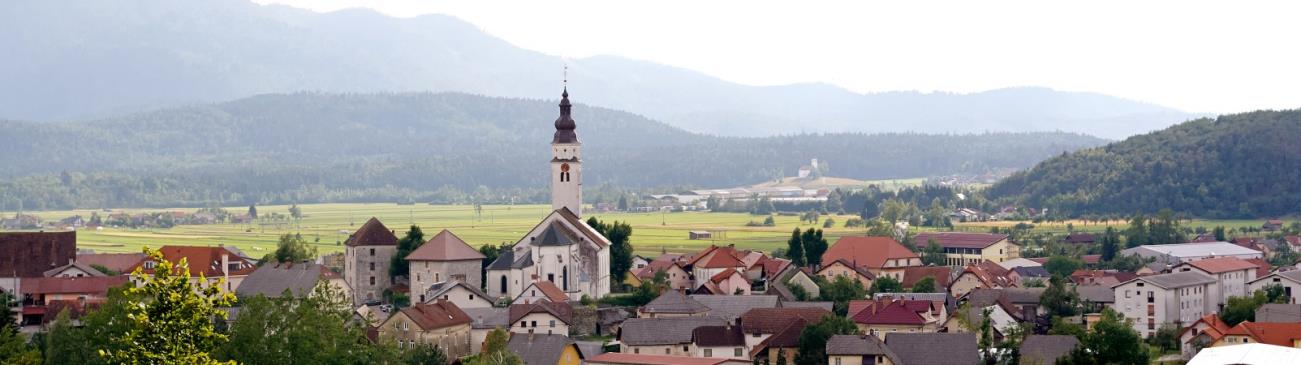 Jožef Krnc - žpk: 031-319-242; Janez Žerovnik - kpl: 031-247-685; Tone Horvat – dhp: 064-155-188 zupnija.cerknica@gmail.com       http://donbosko.si/cerknica/SVETE MAŠE v CerkniciSVETE MAŠE v CerkniciSVETE MAŠE v CerkniciSVETE MAŠE v CerkniciSVETE MAŠE v CerkniciSVETE MAŠE v CerkniciNEDELJA4. VELIKONOČNA (duhovni poklici)4. VELIKONOČNA (duhovni poklici)4. VELIKONOČNA (duhovni poklici)4. VELIKONOČNA (duhovni poklici)4. VELIKONOČNA (duhovni poklici)	17. APRIL2016ob 8.00 ob 10.00ob 11.00 (Podslivnica)ob 19.00 ob 8.00 ob 10.00ob 11.00 (Podslivnica)ob 19.00 ob 8.00 ob 10.00ob 11.00 (Podslivnica)ob 19.00 ob 8.00 ob 10.00ob 11.00 (Podslivnica)ob 19.00 – za Franceta Branislja, obl. – za Ano Snoj, obl. – za Jožefa Primožiča– za faranePONEDEL.18. APRIL2015ob 7.00 in ob 19.00ob 7.00 in ob 19.00ob 7.00 in ob 19.00ob 7.00 in ob 19.00– Luka Kresoviča, obl. – za Janeza Opeka, 30. dan– za srečno zadnjo uroTOREK19. APRIL2015ob 7.00 in ob 19.00ob 7.00 in ob 19.00ob 7.00 in ob 19.00ob 7.00 in ob 19.00– za Antona Breceta, obl. – za Tatjano Zalar ter druž. Dzermadi in Gašparič– za Kobe Antonijo in KarolaSREDAMOLITVENA URA OB 18.00MOLITVENA URA OB 18.00MOLITVENA URA OB 18.00MOLITVENA URA OB 18.00MOLITVENA URA OB 18.0020. APRIL2015ob 7.00 in ob 19.00ob 7.00 in ob 19.00ob 7.00 in ob 19.00ob 7.00 in ob 19.00– za starše Facja in Korošec ter teto Urško    – za Janeza Kranjca, obl. – za Anico Matič    ČETRTEK21. APRIL 2015ob 7.00 in ob 19.00ob 7.00 in ob 19.00ob 7.00 in ob 19.00ob 7.00 in ob 19.00– za pokojne iz družine Knez– za Vero Mele   – po namenuPETEK22. APRIL   2016ob 7.00 in ob 19.0010.30 (v Domu)ob 7.00 in ob 19.0010.30 (v Domu)ob 7.00 in ob 19.0010.30 (v Domu)ob 7.00 in ob 19.0010.30 (v Domu)– za pokojne iz druži ne Rožanec (Brezje 10)– za Valentina Šubica, 30. dan– po namenuSOBOTASv. JurijSv. JurijSv. JurijSv. JurijSv. Jurij23. APRIL2016ob 7.00 in ob 19.00ob 18.00 (Brezje)ob 7.00 in ob 19.00ob 18.00 (Brezje)ob 7.00 in ob 19.00ob 18.00 (Brezje)– za Zorko Štrukelj– za Jožeta Čenčurja, obl. – za Franceta Sterleta, obl. – za sosesko– za Zorko Štrukelj– za Jožeta Čenčurja, obl. – za Franceta Sterleta, obl. – za soseskoNEDELJA5. VELIKONOČNA 5. VELIKONOČNA 5. VELIKONOČNA 5. VELIKONOČNA 5. VELIKONOČNA 	24. APRIL2016ob 8.00 ob 10.00ob 10.00 (Brezje)ob 11.00 (Martinjak)ob 19.00 ob 8.00 ob 10.00ob 10.00 (Brezje)ob 11.00 (Martinjak)ob 19.00 ob 8.00 ob 10.00ob 10.00 (Brezje)ob 11.00 (Martinjak)ob 19.00 ob 8.00 ob 10.00ob 10.00 (Brezje)ob 11.00 (Martinjak)ob 19.00 – za Bibiano Bavdek– za Miroslava Mikšeta– za sosesko– po namenu – za Matevža MeletaOZNANILAŽUPNIJE MARIJINEGA ROJSTVA - CERKNICAOZNANILAŽUPNIJE MARIJINEGA ROJSTVA - CERKNICAOZNANILAŽUPNIJE MARIJINEGA ROJSTVA - CERKNICAOZNANILAŽUPNIJE MARIJINEGA ROJSTVA - CERKNICAOZNANILAŽUPNIJE MARIJINEGA ROJSTVA - CERKNICAOZNANILAŽUPNIJE MARIJINEGA ROJSTVA - CERKNICAOZNANILAŽUPNIJE MARIJINEGA ROJSTVA - CERKNICA